ПРОЕКТВ соответствии с Федеральным законом от 27 июля 2010 года №210-ФЗ        «Об организации предоставления государственных и муниципальных услуг» (с изменениями и дополнениями), постановлением Правительства Республики Башкортостан от 21 апреля 2009 года №147 «О порядке формирования и ведения перечня государственных услуг (функций)  Республики Башкортостан» (с изменениями и дополнениями), постановлением Правительства Республики Башкортостан от 22 апреля 2016 года №153 «Об утверждении типового (рекомендованного) перечня муниципальных услуг, оказываемых органами местного самоуправления в Республике Башкортостан» Администрация сельского поселения Мещегаровский сельсовет муниципального района Салаватский район Республики БашкортостанПОСТАНОВЛЯЕТ:Утвердить Проект постановления «Перечень муниципальных услуг (функций), оказываемых Администрацией сельского поселения Мещегаровский сельсовет муниципального района Салаватский район Республики Башкортостан», согласно Приложению.Обнародовать настоящее постановление на информационном стенде в администрации сельского поселения Мещегаровский сельсовет муниципального района Салаватский  район Республики Башкортостан по адресу: Республика Башкортостан, Салаватский  район с.Мещегарово, ул. Ленина, д.14 и на  официальном сайте администрации  сельского поселения Мещегаровский сельсовет муниципального района Салаватский район  Республики Башкортостан по адресу: http://spmeshegar.ru/.Контроль исполнения настоящего постановления оставляю за собой.Глава сельского поселения                                                         Р.Ф.СафинПриложение к постановлению Администрации МР Салаватский район Республики Башкортостан      от 30.07.2019 года №78Перечень муниципальных услуг (функций), оказываемых  Администрацией сельского поселения Мещегаровский сельсовет муниципального района Салаватский район Республики Башкортостан Баш7ортостан Республика3ыСалауат районымуниципаль районыны8Ми2ш2г2р ауыл Советыауыл бил2м23е Хакими2те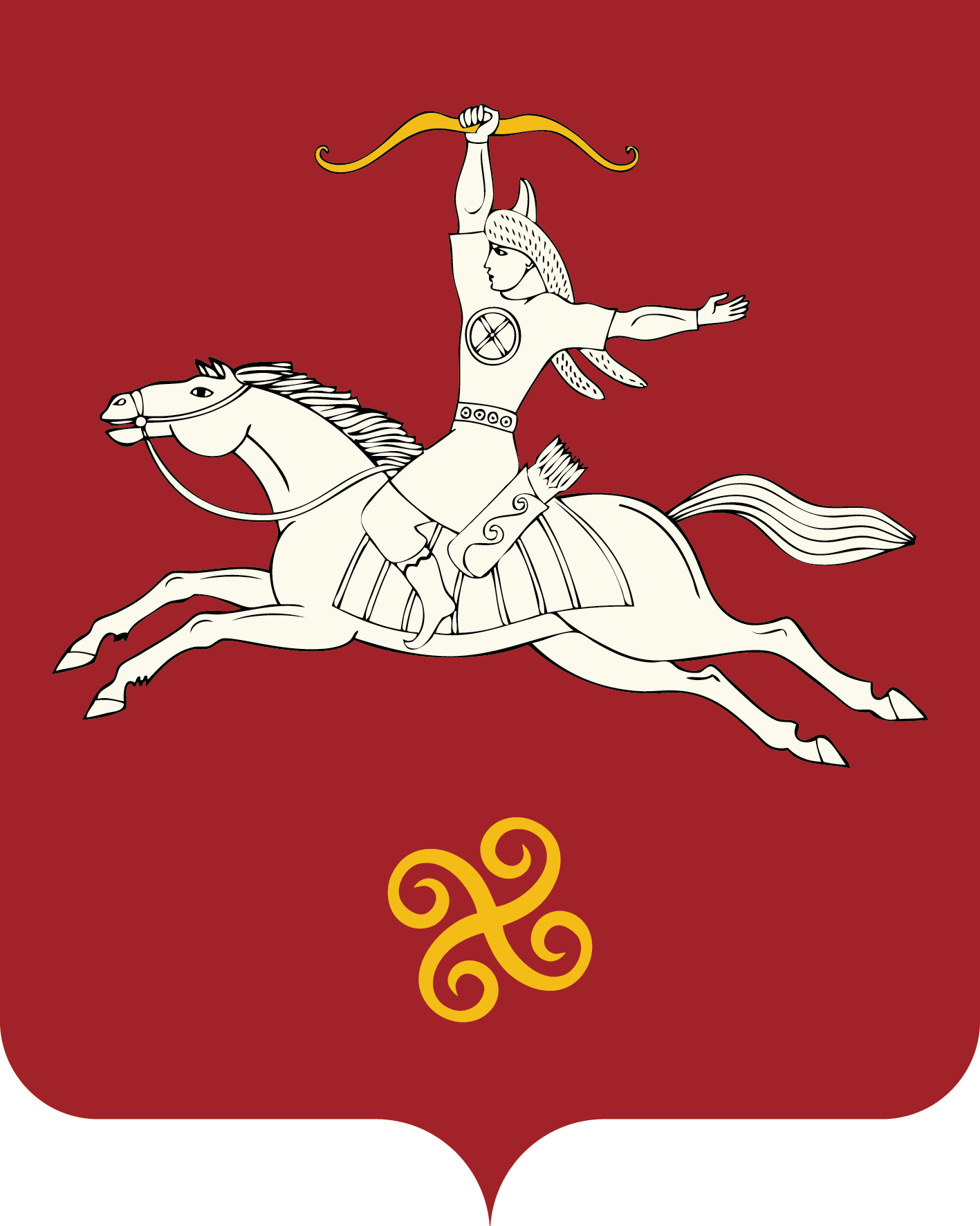 Республика БашкортостанАдминистрация сельского поселенияМещегаровский сельсоветмуниципального районаСалаватский район452495, Ми2ш2г2р ауылы,Ленин урамы,14 йорттел. (34777) 2-61-23, 2-61-44452495, с.Мещегарово, ул.Ленина, 14тел. (34777) 2-61-23, 2-61-44      ҚАРАР        ПОСТАНОВЛЕНИЕ«30» июль 2019 й.№ 78«30» июля .  «Перечень муниципальных услуг (функций), оказываемых  Администрацией сельского поселения Мещегаровский сельсовет муниципального района Салаватский район Республики Башкортостан»№п/пНаименование муниципальной услугиНаименование и реквизиты нормативного правового акта, устанавливающего предоставление муниципальной (функций) услуги, утверждающего регламент и (или) стандарт качества предоставления муниципальной услуги (функции) (при наличии нормативных правовых актов);Наименование     органов местного самоуправления и их подведомственных учреждений и организаций, которые предоставляют муниципальную услугу (функцию);Результат предоставления муниципальной услуги (функции) (для получателя);Категория получателей муниципальной услуги (функции);Категория платности муниципальной услуги (функции).1Предоставление архивных справок, архивных копий, архивных выписок, информационных писем, связанных с реализацией законных прав и свобод граждан и исполнением государственными и органами местного самоуправления своих полномочийКонституция Российской Федерации (принята всенародным голосованием 12.12.1993);Федеральный закон от 06.10.2003 № 131-ФЗ «Об общих принципах организации местного самоуправления в Российской Федерации»;Федеральный закон от 22.10.2004 № 125-ФЗ «Об архивном деле в Российской Федерации»;Федеральный закон от 02.05.2006 № 59-ФЗ «О порядке рассмотрения обращений граждан Российской Федерации»;Федеральный закон от 27.07.2006 № 149-ФЗ «Об информации, информационных технологиях и о защите информации»;Федеральный закон от 27.07.2006 № 152-ФЗ «О персональных данных»;Федеральный закон от 27.07.2010 № 210 - ФЗ «Об организации предоставления государственных и муниципальных услуг»;Закон Республики Башкортостан от 03.02.2006 № 278-з «Об архивном деле в Республике Башкортостан»;Закон Республики Башкортостан от 12.12.2006 № 391-з «Об обращениях граждан в Республике Башкортостан»;Постановление Правительства Российской Федерации от 16.08.2012 № 840 «О порядке подачи и рассмотрения жалоб на решения и действия (бездействие) федеральных органов исполнительной власти и их должностных лиц, федеральных государственных служащих, должностных лиц государственных внебюджетных фондов Российской Федерации, а также Государственной корпорации по атомной энергии «Росатом» и ее должностных лиц»;Приказ Министерства культуры и массовых коммуникаций Российской Федерации от 18.01.2007 № 19 «Об утверждении правил организации хранения, комплектования, учета и использования документов Архивного фонда Российской Федерации и других архивных документов в государственных и муниципальных архивах, музеях и библиотеках, организациях Российской академии наук»;Указ Президента Российской Федерации от 31.12.1993 № 2334 «О дополнительных гарантиях прав граждан на информацию»;Указ Президента Российской Федерации от 06.03.1997 № 188 «Об утверждении Перечня сведений конфиденциального характера»;Конституция Республики Башкортостан от 24.12.1993;Постановление Правительства Республики Башкортостан от 29.12.2012 № 483 «О правилах подачи и рассмотрения жалоб на решения и действия (бездействие) республиканских органов исполнительной власти и их должностных лиц, государственных гражданских служащих Республики Башкортостан»;Постановление Правительства Республики Башкортостан от 24.10.2011 № 366 «О системе межведомственного электронного взаимодействия Республики Башкортостан». Администрация сельского поселения Мещегаровский сельсовет муниципального района Салаватский район Республики Башкортостан1.предоставление архивных справок и копий архивных документов;2.информация об отсутствии запрашиваемых сведений;3.рекомендации о дальнейших путях поиска необходимой информации;4.уведомление о направлении соответствующих запросов на исполнение по принадлежности в другие органы и организации.Физические и юридические лицабесплатно2Обеспечение доступа к архивным документам  справочно-поисковым средствам к ним в читальном залеКонституция Российской Федерации;
Закон Российской Федерации от 21 июля 1993 года N 5485-1 "О государственной тайне";
Федеральный закон от 22 октября 2004 года N 125-ФЗ "Об архивном деле в Российской Федерации";
Федеральный закон от 02 мая 2006 года N 59-ФЗ "О порядке рассмотрения обращений граждан Российской Федерации";
Федеральный закон от 27 июля 2006 года N 149-ФЗ "Об информации, информационных технологиях и защите информации";
Федеральный закон от 27 июля 2006 года N 152-ФЗ "О персональных данных";
Указ Президента Российской Федерации от 31 декабря 1993 года N 2334 "О дополнительных гарантиях прав граждан на информацию";
Указ Президента Российской Федерации от 6 марта 1997 года N 188 "Об утверждении перечня сведений конфиденциального характера";
приказ Министерства культуры и массовых коммуникаций Российской Федерации от 18 января 2007 года N 19 "Об утверждении Правил организации хранения, комплектования, учета и использования документов Архивного фонда Российской Федерации и других архивных документов в государственных и муниципальных архивах, музеях и библиотеках, организациях Российской академии наук";Администрация сельского поселения Мещегаровский сельсовет муниципального района Салаватский район Республики Башкортостан1.предоставление научно-справочного аппарата;
2.предоставление архивных документов;
3.предоставление копий научно-справочного аппарата, архивных документов, выдача архивных справок, выписок;
4.отказ в обеспечении доступа в читальный зал архивного отдела.физические и юридические лицабесплатно3Выдача копий архивных документов подтверждающих право на владение землейКонституция Российской  Федерации  (Собрание законодательства Российской Федерации, 26.01.2009, № 4, ст. 445);Федеральный закон от 22 октября 2004 года № 125-ФЗ «Об архивном деле в Российской Федерации» (Собрание законодательства Российской Федерации, 25 октября 2004 года, № 43, ст. 4169);Федеральным законом от 2 мая 2006 года № 59-ФЗ «О порядке рассмотрения обращений граждан Российской Федерации» (Собрание законодательства Российской Федерации, 8 мая 2006 года, № 19, ст. 2060);Федеральный закон от 27 июля 2006 года № 149-ФЗ «Об информации, информационных технологиях и о защите информации» (Собрание законодательства Российской Федерации, 31 июля 2006 года, № 31, ч. 1, ст. 3448);Федеральный закон от 27 июля 2010 года № 210-ФЗ «Об организации предоставления государственных и муниципальных услуг» (Собрание законодательства Российской Федерации, 2 августа 2010 года, № 31, ст. 4179);Постановление Правительства Российской Федерации от 16 мая 2011 года № 373 «О разработке и утверждении административных регламентов исполнения государственных функций и административных регламентов предоставления государственных услуг» (Собрание законодательства РФ, 03.02.2014, № 5, ст. 506);Постановлением Правительства Российской Федерации от 16 августа 2012 года № 840 «О порядке подачи и рассмотрения жалоб на решения и действия (бездействие) федеральных органов исполнительной власти и их должностных лиц, федеральных государственных служащих, государственных служащих государственных внебюджетных фондов Российской Федерации» (Собрание законодательства РФ, 23.11.2015, № 47, ст. 6596);Приказ Министерства культуры и массовых коммуникаций Российской Федерации от 18 января 2007 года № 19 «Об утверждении Правил организации хранения, комплектования, учета и использования документов Архивного фонда Российской Федерации и других архивных документов в государственных и муниципальных архивах, музеях и библиотеках, организациях Российской академии наук» (Бюллетень нормативных актов федеральных органов исполнительной власти, 14 мая 2007 года, № 20);Конституция Республики Башкортостан (Ведомости Государственного Собрания - Курултая, Президента и Правительства Республики Башкортостан", 24.03.2014, № 9(447), ст. 419);Закон Республики Башкортостан от 12 декабря 2006 года № 391-з «Об обращениях граждан в Республике Башкортостан» (Ведомости Государственного Собрания - Курултая, Президента и Правительства Республики Башкортостан, 8 февраля 2007 года, № 3 (249), ст. 82);Постановление Правительства Республики Башкортостан от 26 декабря 2011 года № 504 «О разработке и утверждении республиканскими органами исполнительной власти административных регламентов исполнения государственных функций  и административных регламентов предоставления государственных» (Ведомости Государственного Собрания - Курултая, Главы и Правительства Республики Башкортостан, 22.07.2015, № 21(495), ст. 991);Постановление Правительства Республики Башкортостан от 29 декабря 2012 года №483 «О Правилах подачи и рассмотрения жалоб на решения и действия (бездействие) республиканских органов исполнительной власти и их должностных лиц государственных гражданских служащих Республики Башкортостан» (Ведомости Государственного Собрания - Курултая, Президента и Правительства Республики Башкортостан, 04.02.2013, № 4(406), ст. 166; Администрация сельского поселения Мещегаровский сельсовет муниципального района Салаватский район Республики Башкортостан1.выдача архивной копии;2.выдача справки о документально подтвержденном факте утраты архивных документов, содержащих запрашиваемые сведения3.направление письма в адрес заявителя с объяснением причин отказа в предоставлении муниципальной услуги либо об отсутствии запрашиваемых сведений.физические и юридические лицабесплатно4Присвоение адреса объекту недвижимостибесплатно6Прием заявлений и выдача документов о согласовании проведения переустройства и (или) перепланировки жилого помещенияКонституция Российской Федерации (принята всенародным голосованием 12.12.1993);  Федеральный  закон от 06.10.2003 № 131-ФЗ «Об общих принципах организации местного самоуправления в Российской  Федерации»;Федеральный закон от 02.05.2006 № 59-ФЗ «О порядке рассмотрения обращений граждан Российской Федерации»;Федеральный закон от 27.07.2006 № 149-ФЗ «Об информации, информационных технологиях и о защите информации»;Федеральный закон  27.07.2006  № 152-ФЗ «О персональных  данных»;Федеральный закон  от 27.07.2010 № 210-ФЗ «Об организации предоставления государственных и муниципальных услуг»;Жилищный кодекс Российской Федерации от 29.12.2004 № 188-ФЗ;Градостроительный кодекс Российской Федерации от 29.12.2004 № 190-ФЗ;Постановление Правительства Российской Федерации от 28.01.2006 №47 «Об утверждении Положения о признании помещения жилым помещением, жилого помещения непригодным для проживания и многоквартирного дома аварийным и подлежащим сносу или реконструкции»;Постановление Правительства Российской Федерации от 16.08.2012 № 840 «О порядке подачи и рассмотрения жалоб на решения и действия (бездействие) федеральных органов исполнительной власти и их должностных лиц, федеральных государственных служащих, должностных лиц государственных внебюджетных фондов Российской Федерации, а также Государственной корпорации по атомной энергии «Росатом» и ее должностных лиц» с последующими изменениями и дополнениями;Постановление Комитета Российской Федерации по строительству и жилищно-коммунальному комплексу от 27.09.2003 № 170 «Об утверждении правил и норм технической эксплуатации жилищного фонда»;Конституция Республики Башкортостан от 24.12.1993;Закон Республики Башкортостан от 12.12.2006 № 391-з «Об обращениях граждан в Республике Башкортостан»;Постановление Правительства Республики Башкортостан от 24.12.2014 № 616 «Об утверждении Положения о Государственном комитете Республики Башкортостан по жилищному и строительному надзору»;Постановление Правительства Республики Башкортостан от 29.12.2012 № 483 «О правилах подачи и рассмотрения жалоб на решения и действия (бездействие) республиканских органов исполнительной власти и их должностных лиц, государственных гражданских служащих Республики Башкортостан»;Постановление Правительства Республики Башкортостан от 24.10.2011 № 366 «О системе межведомственного электронного взаимодействия Республики Башкортостан».1.принятие решения о согласовании переустройства и (или) перепланировки жилого помещения;2.принятие решения об отказе в согласовании переустройства и (или) перепланировки жилого помещения;физические и юридические лицабесплатная7Принятие документов, а также выдача решений о переводе или об отказе в переводе жилого помещения в нежилое помещение или нежилого помещения в жилое помещениеКонституция Российской Федерации (принята всенародным голосованием 12.12.1993); Федеральный закон от 06.10.2003 №131-ФЗ «Об общих принципах организации местного самоуправления в Российской Федерации»; Федеральный закон от 02.05.2006 №59-ФЗ «О порядке рассмотрения обращений граждан Российской Федерации»; Федеральный закон от 27.07.2006 №149-ФЗ «Об информации, информационных технологиях и о защите информации»; Федеральный закон 27.07.2006 №152-ФЗ «О персональных данных »; Федеральный закон от 27.07.2010 №210-ФЗ «Об организации предоставления государственных и муниципальных услуг»; Жилищный кодекс Российской Федерации от 29.12.2004 №188-ФЗ; Градостроительный кодекс Российской Федерации от 29.12.2004 №190-ФЗ; Постановление Правительства Российской Федерации от 28.01.2006 №47 «Об утверждении Положения о признании помещения жилым помещением, жилого помещения непригодным для проживания и многоквартирного дома аварийным и подлежащим сносу или реконструкции»; Постановление Правительства Российской Федерации от 16.08.2012 №840 «О порядке подачи и рассмотрения жалоб на решения и действия (бездействие) федеральных органов исполнительной власти и их должностных лиц, федеральных государственных служащих, должностных лиц государственных внебюджетных фондов Российской Федерации, а также Государственной корпорации по атомной энергии «Росатом» и ее должностных лиц» с последующими изменениями и дополнениями»; Постановление комитета Российской Федерации по строительству и жилищно-коммунальному комплексу от 27.09.2003 № 170 «Об утверждении правил и норм технической эксплуатации жилищного фонда»; Конституция Республики Башкортостан от 24.12.1993; Закон Республики Башкортостан от 12.12.2006 №391-з «Об обращениях граждан в Республике Башкортостан»; Постановление Правительства Республики Башкортостан от 24.12.2014 № 616 «Об утверждении Положения о Государственном комитете Республики Башкортостан по жилищному и строительному надзору»; Постановление Правительства Республики Башкортостан от 19.12.2012 №483 «О правилах подачи и рассмотрения жалоб на решения и действия (Бездействие) республиканских органов исполнительной власти и их должностных лиц, государственных гражданских служащих Республики Башкортостан»; Постановление Правительства Республики Башкортостан от 24.10.2011 №366 «О системе межведомственного электронного взаимодействия Республики Башкортостан»1.принятие решения о переводе жилого помещения в нежилое или нежилого помещения в жилое помещение;2.принятие решения об отказе в переводе жилого помещения в нежилое или нежилого помещения в жилое помещение.физические и юридические лицабесплатно8Прием заявлений, документов, а также постановка граждан на учет в качестве нуждающихся в жилых помещениях1.принятие на учет,2 отказ в принятии на учет,3.рекомендации о дальнейших путях поиска необходимой информации;бесплатно9Предоставление в установленном порядке малоимущим гражданам по договорам социального найма жилых помещений муниципального жилого фонда1.Предоставление жилых помещений,2 отказ,3.рекомендации о дальнейших путях поиска необходимой информациибесплатно10Выдача разрешений на вырубку и обрезку древесно-кустарниковой растительности и ликвидацию травяного покрова1.выдача разрешениябесплатно11Передача жилых помещений муниципального жилищного фонда в собственность граждан в порядке приватизацииКонституция  Российской  Федерации  (Собрание законодательства Российской Федерации, 26.01.2009, № 4, ст. 445);Жилищный кодекс Российской Федерации (Собрание законодательства Российской Федерации, 03.01.2005, № 1 (часть 1), ст.  14);Федеральный закон от 2 мая 2006 года № 59-ФЗ «О порядке рассмотрения обращений граждан Российской Федерации» (Собрание законодательства Российской Федерации, 08.05.2006, № 19, ст. 2060);Закон Российской Федерации от 4 июля 1991 года № 1541-1 «О приватизации жилищного фонда в Российской Федерации» (Ведомости Съезда   народных  депутатов  РСФСР  и  Верховного  Совета  РСФСР,  11.07.1991, № 28, ст. 959);постановление Правительства Российской Федерации                                          от 16 мая 2011 года № 373 «О разработке и утверждении административных регламентов исполнения государственных функций и административных регламентов предоставления государственных услуг» («Собрание законодательства Российской Федерации», 30.05.2011, № 22, ст. 3169);Конституция Республики Башкортостан (Ведомости Верховного Совета и Правительства Республики Башкортостан, 1994, № 4 (22), ст. 146);Закон    Республики    Башкортостан   от  27  февраля  1992   года  № ВС-10/44 «О приватизации жилищного фонда в Республике Башкортостан» (Ведомости Верховного Совета и Правительства Республики Башкортостан, 1992, № 2, ст. 54);Закон Республики Башкортостан от 12 декабря 2006 года № 391-з «Об обращениях граждан в Республике Башкортостан» (Ведомости Государственного Собрания - Курултая, Президента и Правительства Республики Башкортостан, 8 февраля 2007 года, № 3 (249), ст. 82);постановление Правительства Республики Башкортостан                                               от 26 декабря 2011 года № 504 «О разработке и утверждении республиканскими органами исполнительной власти административных регламентов исполнения государственных функций и административных регламентов предоставления государственных» («Ведомости Государственного Собрания - Курултая, Президента и Правительства Республики Башкортостан», 02.02.2012, № 4(370), ст. 196);1.заключение договора передачи жилого помещения в собственность граждан Российской Федерации, занимающих жилые помещения муниципального жилищного фонда на условиях социального найма;2.уведомление о невозможности заключения договора передачи.физические лицабесплатно12Предоставление сведений из реестра муниципального имущества муниципального образованияКонституция Российской Федерации ("Собрание законодательства Российской Федерации", 26.01.2009, N 4, ст. 445);Гражданский кодекс Российской Федерации ("Российская газета", 08.12.1994, N 238 - 239);Федеральный закон от 21 июля 1997 года № 122-ФЗ «О государственной регистрации прав на недвижимое имущество и сделок с ним» («Собрание законодательства РФ», 28.07.1997, № 30, ст. 3594, «Российская газета», № 145, 30.07.1997.);Федеральный закон от 6 октября 2003 года № 131-ФЗ «Об общих принципах организации местного самоуправления в Российской Федерации» («Собрание законодательства РФ», 06.10.2003, № 40, ст. 3822, «Парламентская газета», № 186, 08.10.2003, «Российская газета», № 202, 08.10.2003.);Федеральный закон от 2 мая 2006 года № 59-ФЗ «О порядке рассмотрения обращений граждан Российской Федерации» («Российская газета», 11.05.2006, № 70 - 71);Федеральный закон от 27 июля 2006 года № 152-ФЗ «О персональных данных» («Собрание законодательства Российской Федерации», 31.07.2006, № 31 (1 ч.), ст. 3451);Федеральный закон от 27 июля 2010 года № 210-ФЗ «Об организации предоставления государственных и муниципальных услуг» («Собрание законодательства Российской Федерации», 02.08.2010, № 31, ст. 4179);постановление Правительства Российской Федерации от 16 мая 2011 года № 373 «О разработке и утверждении административных регламентов исполнения государственных функций и административных регламентов предоставления государственных услуг («Собрание законодательства РФ», 30.05.2011, № 22, ст. 3169);постановление Правительства Российской Федерации от 16 августа 2012 года № 840 «О порядке подачи и рассмотрения жалоб на решения и действия (бездействие) федеральных органов исполнительной власти и их должностных лиц, федеральных государственных служащих, должностных лиц государственных внебюджетных фондов Российской Федерации» («Российская газета», 22.08.2012, № 192);приказ Минэкономразвития России от 30 августа 2011 года № 424 «Об утверждении порядка ведения органами местного самоуправления реестров муниципального имущества» («Российская газета», № 293, 28.12.2011);Конституция Республики Башкортостан («Республика Башкортостан», 06.12.2002, № 236 - 237 (25216 - 25217); «Ведомости Государственного Собрания, Президента и Кабинета Министров Республики Башкортостан», 2003, № 1 (157), ст. 3; «Советская Башкирия - Известия Башкортостана», 04.11.2000, № 217 (24697); «Ведомости Государственного Собрания, Президента и Кабинета Министров Республики Башкортостан», 2000,                            № 17 (119), ст. 1255);постановление Правительства Республики Башкортостан от 26 декабря 2011 года № 504 «О разработке и утверждении республиканскими органами исполнительной власти административных регламентов исполнения государственных функций и административных регламентов предоставления государственных («Ведомости Государственного Собрания - Курултая, Президента и Правительства Республики Башкортостан», 02.02.2012, № 4(370), ст. 196);1.предоставление Выписки из Реестра муниципального имущества (далее - информация), в следующем объеме - наименование, адрес, технические характеристики, учетный номер, реестровый номер, стоимость, иные достаточные для идентификации объекта сведения и дата, по состоянию на которую выдается информация2.предоставление справки об отсутствии в Реестре запрашиваемых сведенийфизические лица, юридические лица, индивидуальные предприниматели либо их уполномоченные представителибесплатно13Выдача разрешений на установку рекламной конструкции на соответствующей территорииКонституция Российской Федерации (принята всенародным голосованием 12.12.1993);  Жилищный кодекс Российской Федерации от 29.12.2004 № 188-ФЗ;Земельный кодекс Российской Федерации от 25.10.2001 №136-ФЗ;Налоговый кодекс Российской Федерации (часть вторая) от 05.08.2000 № 117-ФЗ;Федеральный  закон от 06.10.2003 № 131-ФЗ «Об общих принципах организации местного самоуправления в Российской  Федерации»;Федеральный закон от 13.03.2006 № 38-ФЗ «О рекламе»;Федеральный закон от 02.05.2006 № 59-ФЗ «О порядке рассмотрения обращений граждан Российской Федерации»;Федеральный закон  27.07.2006  № 152-ФЗ «О персональных данных»;Федеральный закон  от 27.07.2010 № 210 - ФЗ «Об организации предоставления государственных и муниципальных услуг»;Постановление Правительства Российской Федерации от 16.08.2012 № 840 «О порядке подачи и рассмотрения жалоб на решения и действия (бездействие) федеральных органов исполнительной власти и их должностных лиц, федеральных государственных служащих, должностных лиц государственных внебюджетных фондов Российской Федерации, а также Государственной корпорации по атомной энергии «Росатом» и ее должностных лиц»;Конституция Республики Башкортостан от 24.12.1993;Закон Республики Башкортостан от 12.12.2006 № 391-з «Об обращениях граждан в Республике Башкортостан»; Постановление Правительства Республики Башкортостан от 29.12.2012 № 483 «О правилах подачи и рассмотрения жалоб на решения и действия (бездействие) республиканских органов исполнительной власти и их должностных лиц, государственных гражданских служащих Республики Башкортостан»;Постановление Правительства Республики Башкортостан от 12.04.2016 № 132 «О внесении изменений в Порядок предварительного согласования схем размещения рекламных конструкций на земельных участках независимо от форм собственности, а также на зданиях или ином недвижимом имуществе, которые находятся в собственности Республики Башкортостан или муниципальной собственности, и вносимых в них изменений»;Постановление Правительства Республики Башкортостан от 26.12.2013 № 624 «Об утверждении Порядка предварительного согласования схем размещения рекламных конструкций на земельных участках независимо от форм собственности, а также на зданиях или ином недвижимом имуществе, которые находятся в собственности Республики Башкортостан или муниципальной собственности, и вносимых в них изменений»;Постановление Правительства Республики Башкортостан от 24.10.2011 № 366 «О системе межведомственного электронного взаимодействия Республики Башкортостан»;Администрации 1.разрешение на установку и эксплуатацию рекламной конструкции  2.уведомление об отказе в выдаче разрешения на установку и эксплуатацию рекламной конструкции.физические и юридические лицабесплатно14Выдача ордеров на проведение земляных работКонституция Российской Федерации (принята всенародным голосованием 12.12.1993);  Федеральный  закон от 06.10.2003 № 131-ФЗ «Об общих принципах организации местного самоуправления в Российской  Федерации»; Федеральный закон от 02.05.2006 № 59-ФЗ «О порядке рассмотрения обращений граждан Российской Федерации»;Федеральный закон от 27.07.2006 № 149-ФЗ «Об информации, информационных технологиях и о защите информации»;Федеральный закон  27.07.2006 № 152-ФЗ «О персональных  данных»;Федеральный закон  от 27.07.2010 № 210-ФЗ «Об организации предоставления государственных и муниципальных услуг»;Федеральным законом от 08.11.2007  №257-Ф3 «Об автомобильных дорогах и дорожной деятельности в Российской Федерации и о внесении изменений в отдельные законодательные акты Российской Федерации»;Жилищный кодекс Российской Федерации от 29.12.2004 № 188-ФЗ; Гражданский кодекс Российской Федерации от 30.11.1994 от 30.11.1994 № 51-ФЗ;Земельный кодекс Российской Федерации от 25.10.2001 № 136-ФЗ;Указ Президента Российской Федерации от 06.03.1997 № 188 «Об утверждении Перечня сведений конфиденциального характера»;Распоряжение Правительства Российской Федерации от 17.12.2009 № 1993-р «Об утверждении сводного перечня первоочередных государственных и муниципальных функций, предоставляемых в электронном виде»;Постановление Правительства Российской Федерации от 23.05.2006 г. № 307  «О порядке осуществления коммунальных функций гражданам»;Конституция Республики Башкортостан от 24.12.1993г.Закон Республики Башкортостан от 18.03.2005 № 162-з «О местном самоуправлении в Республике Башкортостан»;Закон Республики Башкортостан от 12.12.2006 № 391-з «Об обращениях граждан в Республике Башкортостан»;Постановление Правительства Республики Башкортостан от 24.10.2011 № 366 «О системе межведомственного электронного взаимодействия Республики Башкортостан».Отдел архитектуры и градостроительства Администрации муниципального района Салаватский район Республики Башкортостан1.выдача ордера на проведение земляных работ;2.продление ордера;3.закрытие ордера;4.отказ в предоставлении муниципальной услуги.физические и юридические лицабесплатная15Выдача специальных разрешений на движение по автомобильным дорогам транспортных средств, осуществляющих перевозки тяжеловесных и (или) крупногабаритных грузов по маршрутам, проходящим полностью или частично по дорогам местного значения в границах муниципального образования Конституция Российской Федерации (принята всенародным голосованием 12.12.1993);  Налоговый кодекс Российской Федерации (часть вторая) от 05.08.2000 № 117-ФЗ;Бюджетный кодекс Российской Федерации от 31.07.1998 N 145-ФЗ;Федеральный  закон от 06.10.2003 № 131-ФЗ «Об общих принципах организации местного самоуправления в Российской  Федерации»;Федеральный закон от 02.05.2006 № 59-ФЗ «О порядке рассмотрения обращений граждан Российской Федерации»;Федеральный закон  27.07.2006  № 152-ФЗ «О персональных  данных»;Федеральный закон  от 27.07.2010 № 210 - ФЗ «Об организации предоставления государственных и муниципальных услуг»;Федеральный закон от 10.12.1995 №196-ФЗ «О безопасности дорожного движения»;Постановление Правительства Российской Федерации от 15.04.2011 № 272 «Об утверждении Правил перевозок грузов автомобильным транспортом»;Постановление Правительства Российской Федерации от 16.11.2009 № 934 «О возмещении вреда, причиняемого транспортными средствами, осуществляющими перевозки тяжеловесных грузов по автомобильным дорогам Российской Федерации»;Приказ Минтранса России от 24.07.2012 № 258 «Об утверждении Порядка выдачи специального разрешения на движение по автомобильным дорогам транспортного средства, осуществляющего перевозки тяжеловесных и (или) крупногабаритных грузов»;Постановление Правительства Республики Башкортостан от 24.10.2011 № 366 «О системе межведомственного электронного взаимодействия Республики Башкортостан».1.выдача разрешения на автомобильные перевозки тяжеловесных грузов, крупногабаритных грузов по маршрутам, проходящим полностью или частично по дорогам местного значения в границах муниципального образования 2.отказ в выдаче разрешения на автомобильные перевозки тяжеловесных грузов, крупногабаритных грузов по маршрутам, проходящим полностью или частично по дорогам местного значения в границах муниципального образования 3.отказ в предоставлении муниципальной услугифизические и юридические лицабесплатно16Выдача разрешения на право организации розничного рынка на территории Конституция Российской Федерации;Федеральный закон от 06.10.2003 N 131-ФЗ "Об общих принципах организации местного самоуправления в Российской Федерации";Федеральный закон от 30.12.2006 N 271-ФЗ "О розничных рынках и о внесении изменений в Трудовой кодекс Российской Федерации";Федеральный закон от 27.07.2010 N 210-ФЗ "Об организации предоставления государственных и муниципальных услуг";Постановление Правительства Российской Федерации от 10.03.2007 N 148 "Об утверждении Правил выдачи разрешений на право организации розничного рынка";Постановление Правительства Республики Башкортостан от 28.04.2007 N 112 "Об организации  деятельности  розничных  рынков на территории Республики Башкортостан»;1.уведомление о выдаче разрешения на право организации розничного рынка и разрешение на право организации  розничного рынка  2.уведомление об отказе в выдаче разрешения на право организации розничного рынкаюридические лицабесплатно